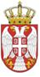       Република Србија          ОСНОВНА ШКОЛА „ЋЕЛЕ-КУЛА“Ниш, Радних бригада 28Број: 610-259/12-12-2019-04Датум: 20.08.2019. годинеИЗВОДиз записника са 12. седнице Школског одбора ОШ „Ћеле-кула“ у Нишу, одржане 20.08.2019. године са почетком у 1200 сатиСедници присуствовало 5 чланова Школског одбора.О Д Л У К ЕУсвојени записници са 10. и 11. седнице;Донет Статут Основне школе „Ћеле-кула“ Ниш;Донет Пословника о раду Школског одбора Основне школе „Ћеле-кула“ Ниш;Донет Правилника о унутрашњој организацији рада Основне школе „Ћеле-кула“ Ниш;Донет Правилника  о  остваривању  и  заштити  права  ученика Основне школе „Ћеле-кула“ Ниш;Донет Правилника о васпитној, васпитно-дисциплинској и материјалној одговорности ученика;Донет Правилника о испитима Основне школе „Ћеле-кула“ Ниш;Дата сагласност на Правилник о организацији и систематизацији послова у Основној школи „Ћеле-кула“ Ниш;Донет предлог Финансијског плана за 2020. годину;Донета Одлука о искњижењу непокретне имовине из пословних књига Основне школе „Ћеле-кула“ Ниш; Седница је завршена у 1300 сати.          Записничар												Марија Петровић 				